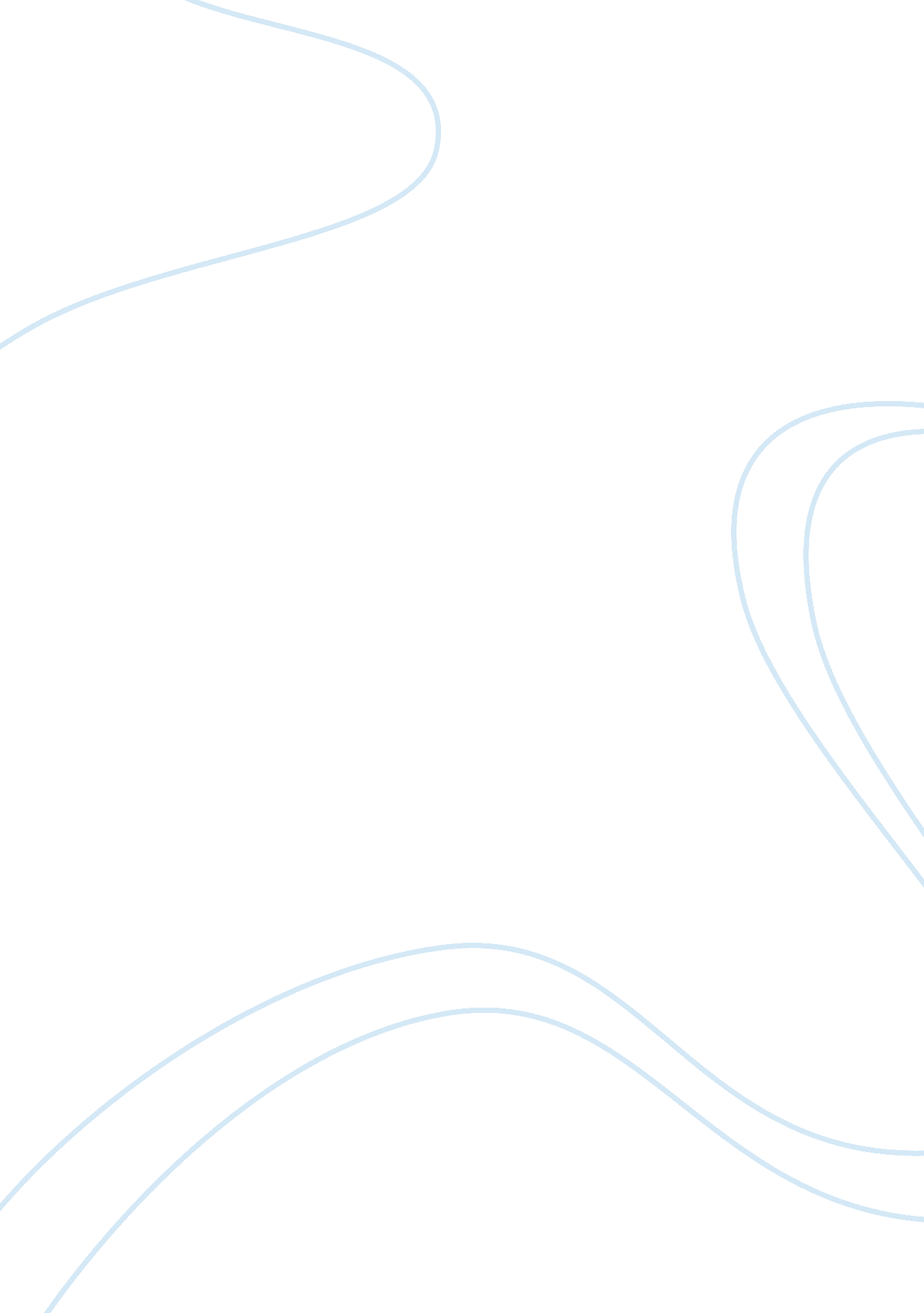 The psychology of the child: grammatical errorsPsychology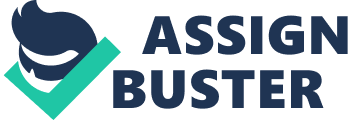 ﻿The Psychology of the Child: Grammatical Errors 
Tommy in the sentence have used extremely wrong grammatical errors and it is definitely somehow related to the psychology of the child. The talks of a person are directly related to the mindset of the person. If he is psychologically fit then he is likely to make less error while talking or handling different stuff. B. F. Skinner is a psychologist and a famous behaviorist. If the case of Tommy is presented in front of him he would find difficulty in analyzing this case because of certain different factors. Before analyzing any situation it is necessary that the behaviorist knows the background of the particular person, the history must be clearly known to the behaviorist so that he can properly identify the reason of the problem. In this case the behaviorist is unaware of the family background of the child as well as the history of the child. Without the details it becomes difficult for the behaviorist or the psychologist to identify the problem and provide proper treatment for it. Besides this, according to his own theory such wrong grammatical sentences would only be possible if his parents or teachers would speak in this way which could not be the case, so Skinner has to face difficulty in determining the reason behind this. 
According to the reinforcement theory of motivation presented by Skinner, the behavior of the person has a direct impact on the external circumstances and situations of the person. The external factors and conditions reinforce a person’s behavior directly. It can be observed that the child has this error not because his surrounding is so but because he is picking things from the actual concepts of grammar and language and that to not properly. Language is a tool which is absorbed and learned by a person only by having knowledge on the concept and ideas of the language not by the surrounding. 
5. 
The situation states that Andy is an extremely disturbed student who has no clear goals or aims and is very troubled. There can be many reasons for this sort of behavior by Andy. The major reasons for disturbed students are their disturbed family backgrounds and childhood. There are chances that Andy might belong to a disturbed or broken family and his childhood might be very disturbed and problematic. If a person has a disturbed childhood his mind becomes very disturbed and the person becomes psychologically disturbed. He is unable to focus on any particular thing properly, unable to preplan or make a decision. 
Another possibility that might exist for such a disturbed behavior of Andy is that he might be trying to act different from his real self. He would be forcefully trying to act against his own will as a result of which he might be very disturbed and most of the times get tired and frustrated of his own self. This disturbance of his mind would also lead to anxious and improper behavior. 
A major reason of a student being disturbed and frustrated is that the way he is being treated by his friend and his reputation in the class. The ways the people, other students and teachers interact with him are also important factors that determine how a person behaves and what is his attitude and outlook for different things. If the interaction between him and the surrounding people are friendly he would generally be living a serene life but if this is not the case then he would always be in a state of anxiety, pressure and would always be confused and in search of an escape from his present life. 